2022 Design Award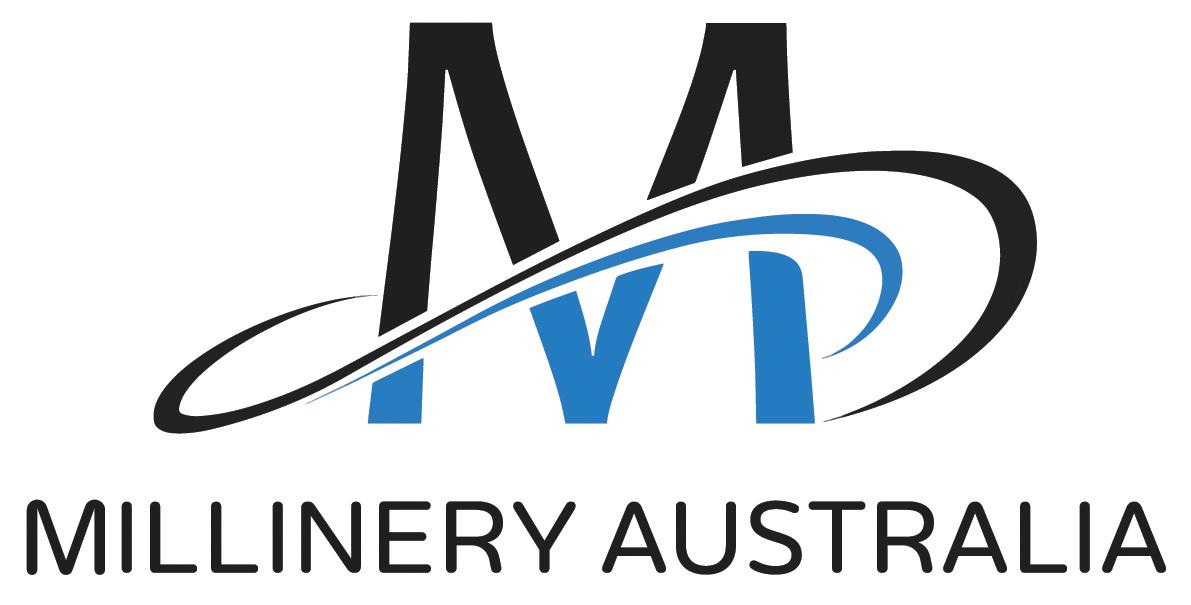 Hat Information FormENTRANT NAME: BUSINESS NAME: WEBSITE ADDRESS:LOGOPlease email your logo as a jpeg file to: designaward@millineryaustralia.org 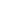 HAT NAME:MATERIALS USED:Please list the main materials used in your entry.ARTIST STATEMENT (approx. 80 words)Please tell us about your your entry e.g. inspiration, connection with the competition theme ‘Counter Balance’, techniques usedBIOGRAPHY (approx. 50 words)Please tell us about you. ENTRY CHECKLIST: In your boxthe entered hat or headpiecea printed copy of this forman A4 page showing front and back views of how the hat should be worn on a mannequin heada return address labelVia email to  designaward@millineryaustralia.orga copy of this formyour logo